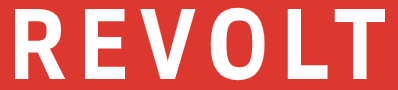 March 25, 2020“Chika’s talents are endless.” – REVOLThttps://www.revolt.tv/2020/3/25/21194146/chika-industry-games-music-interview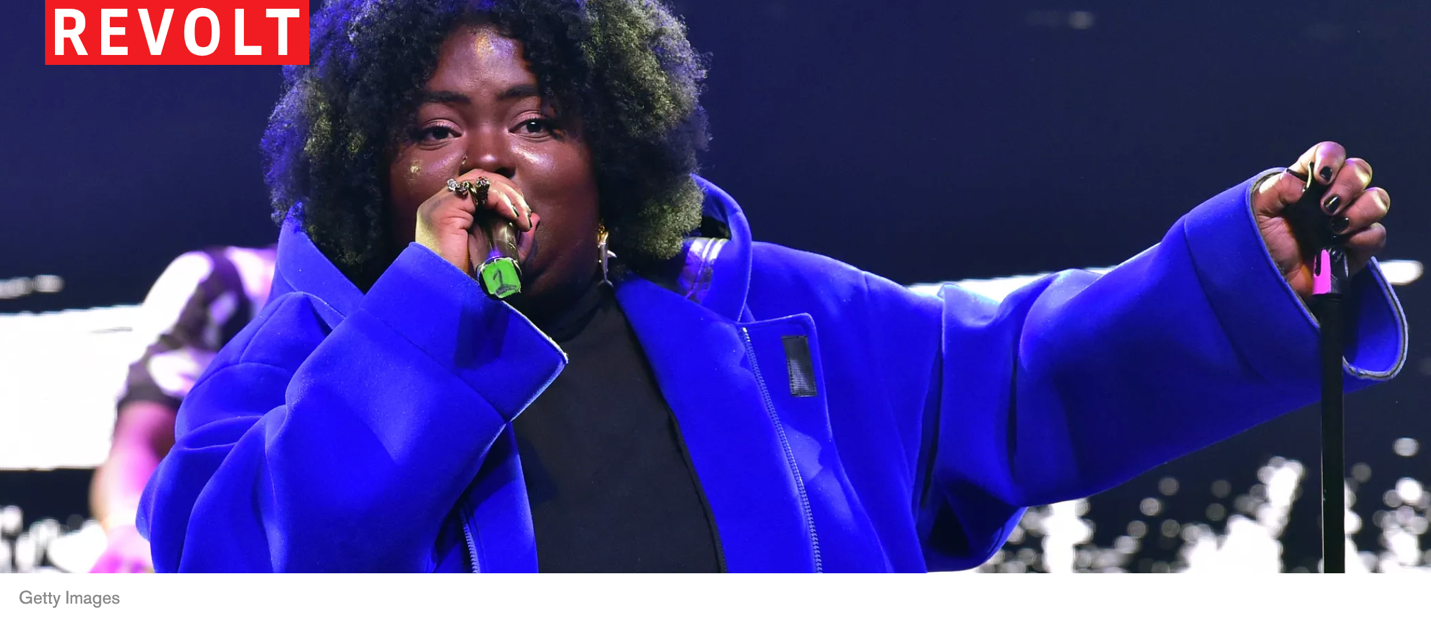 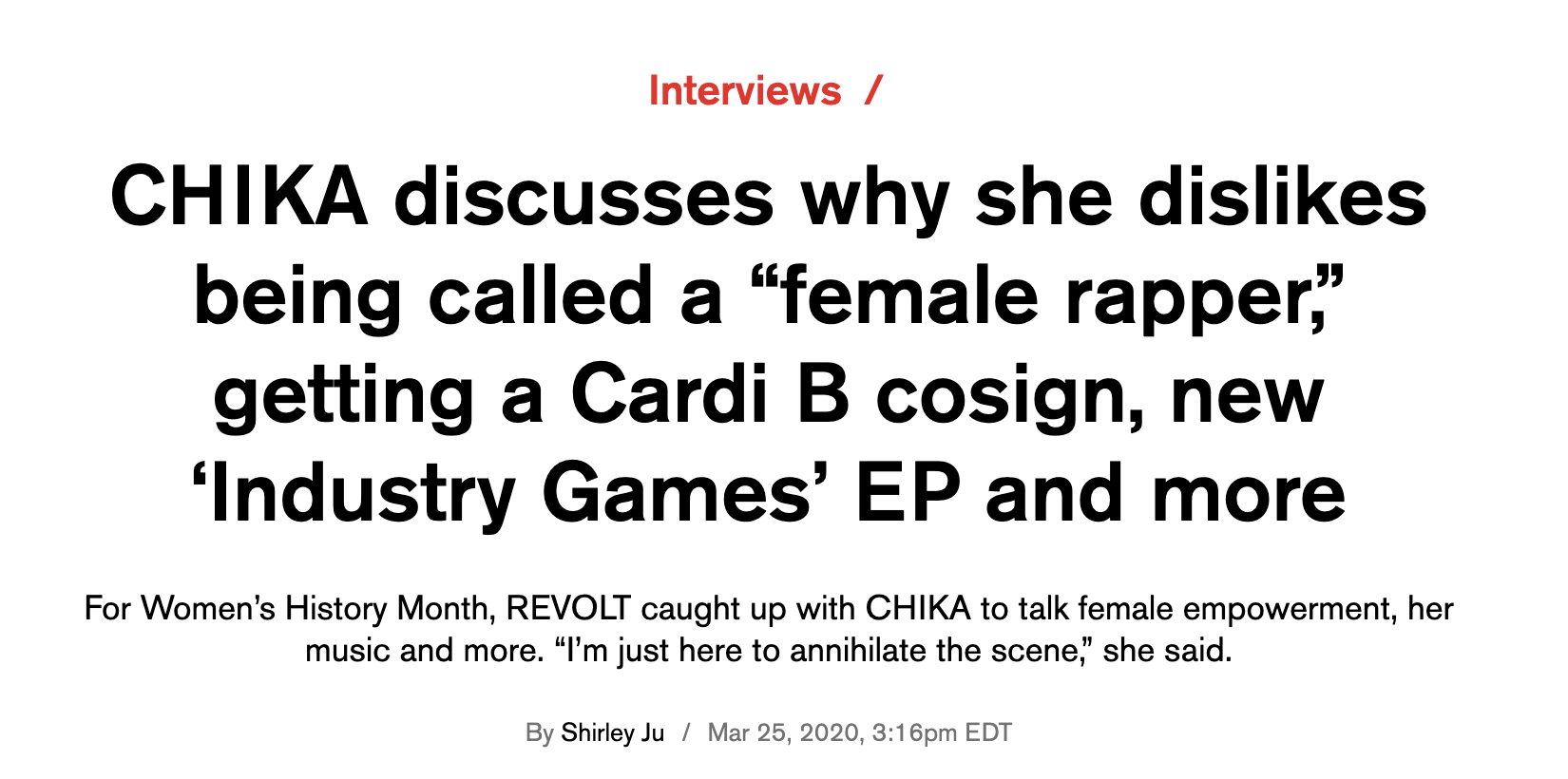 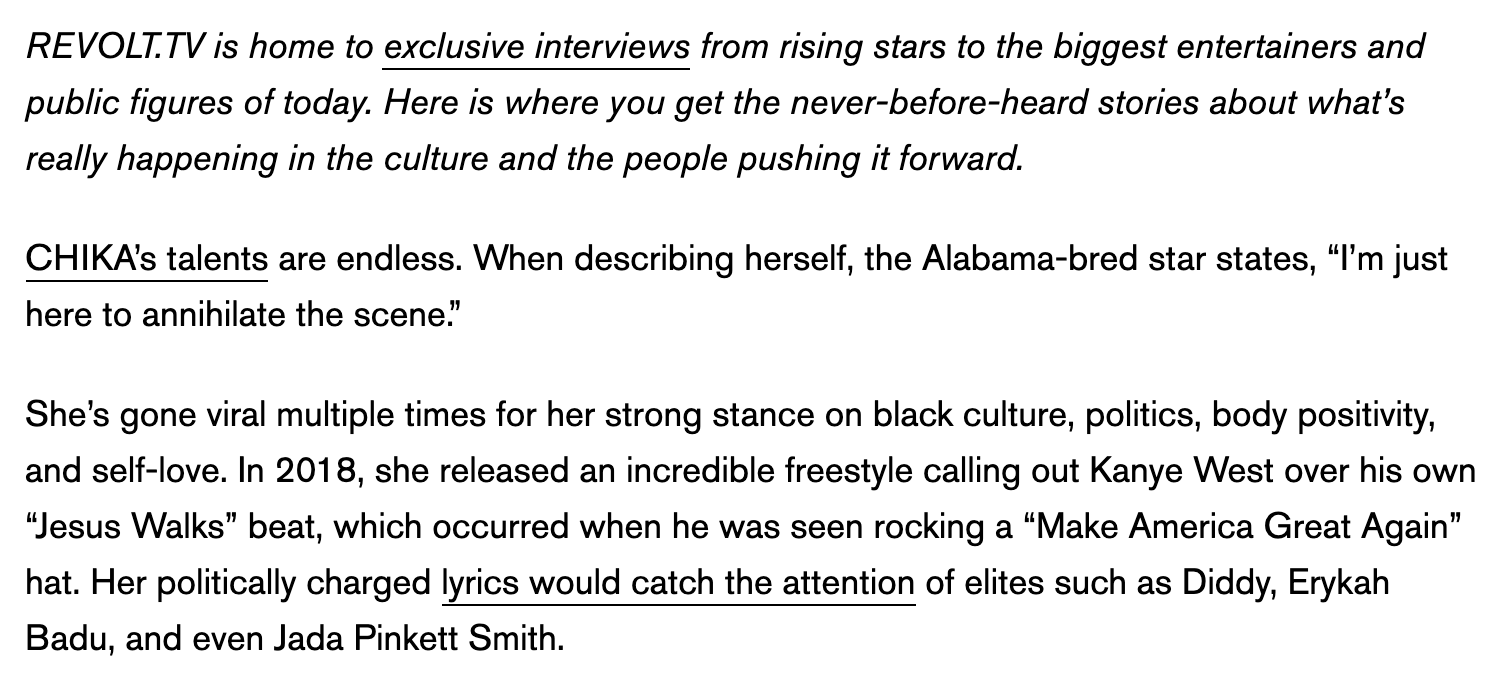 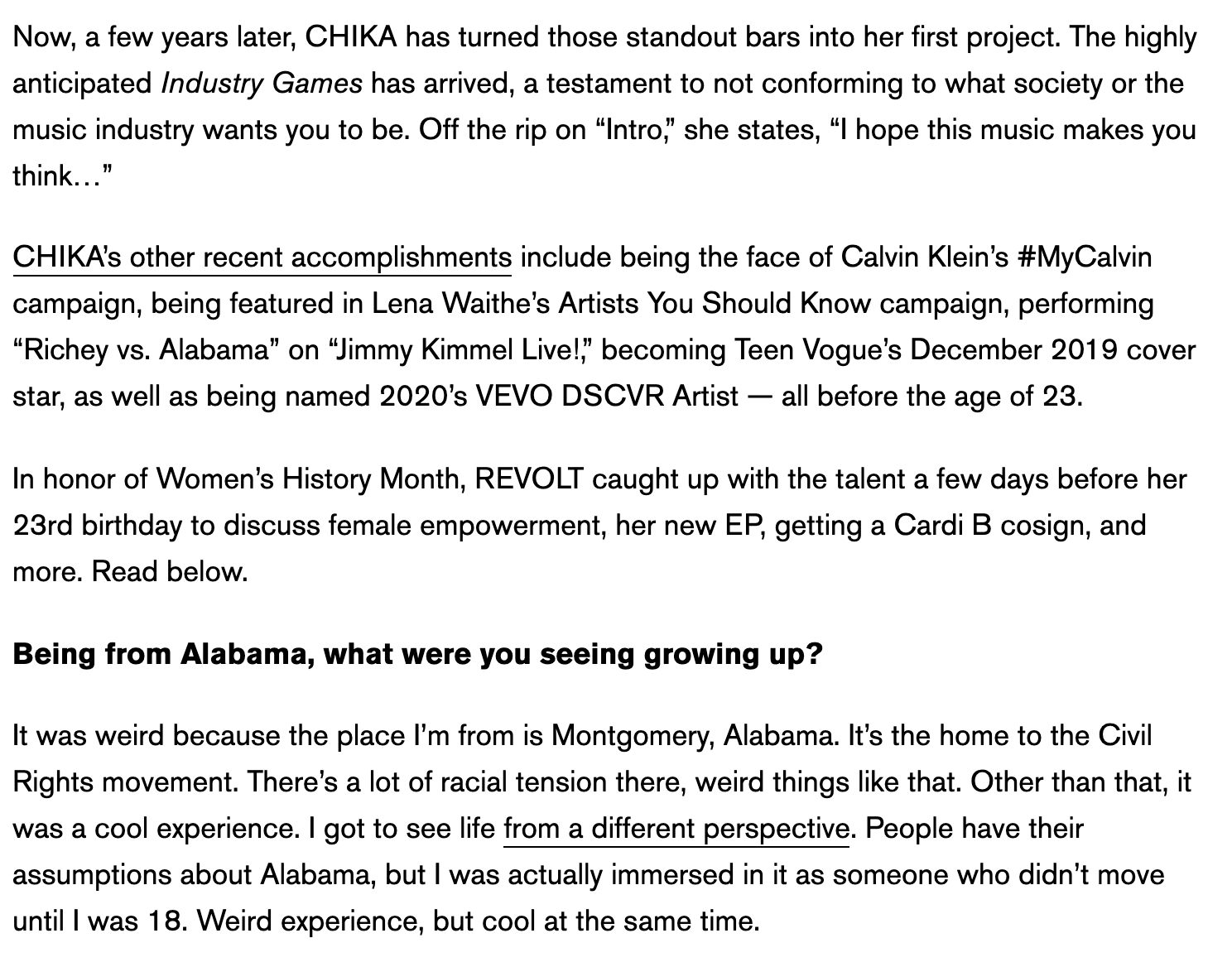 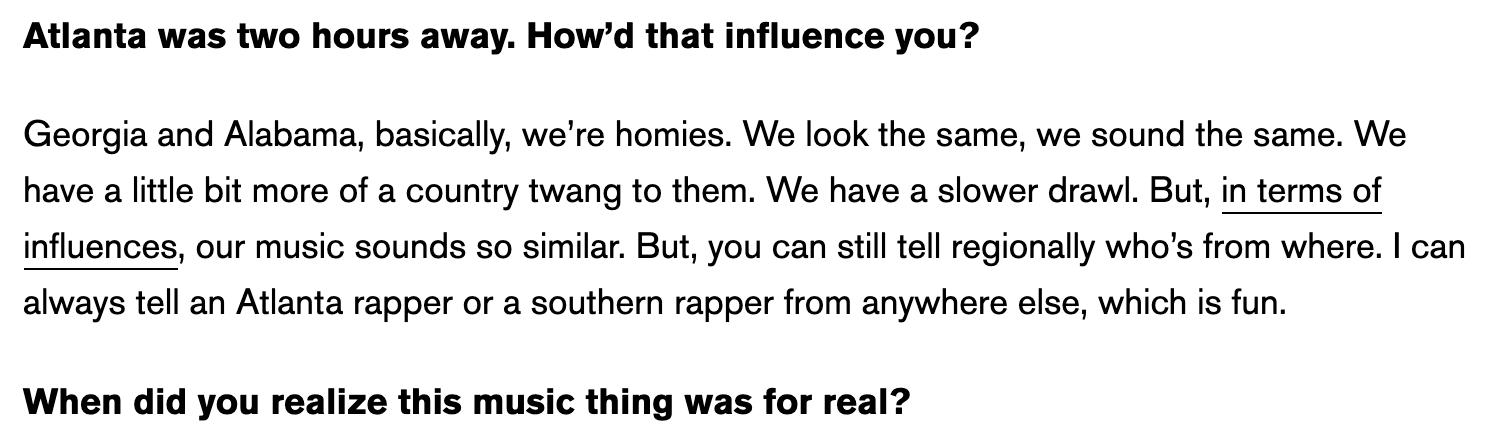 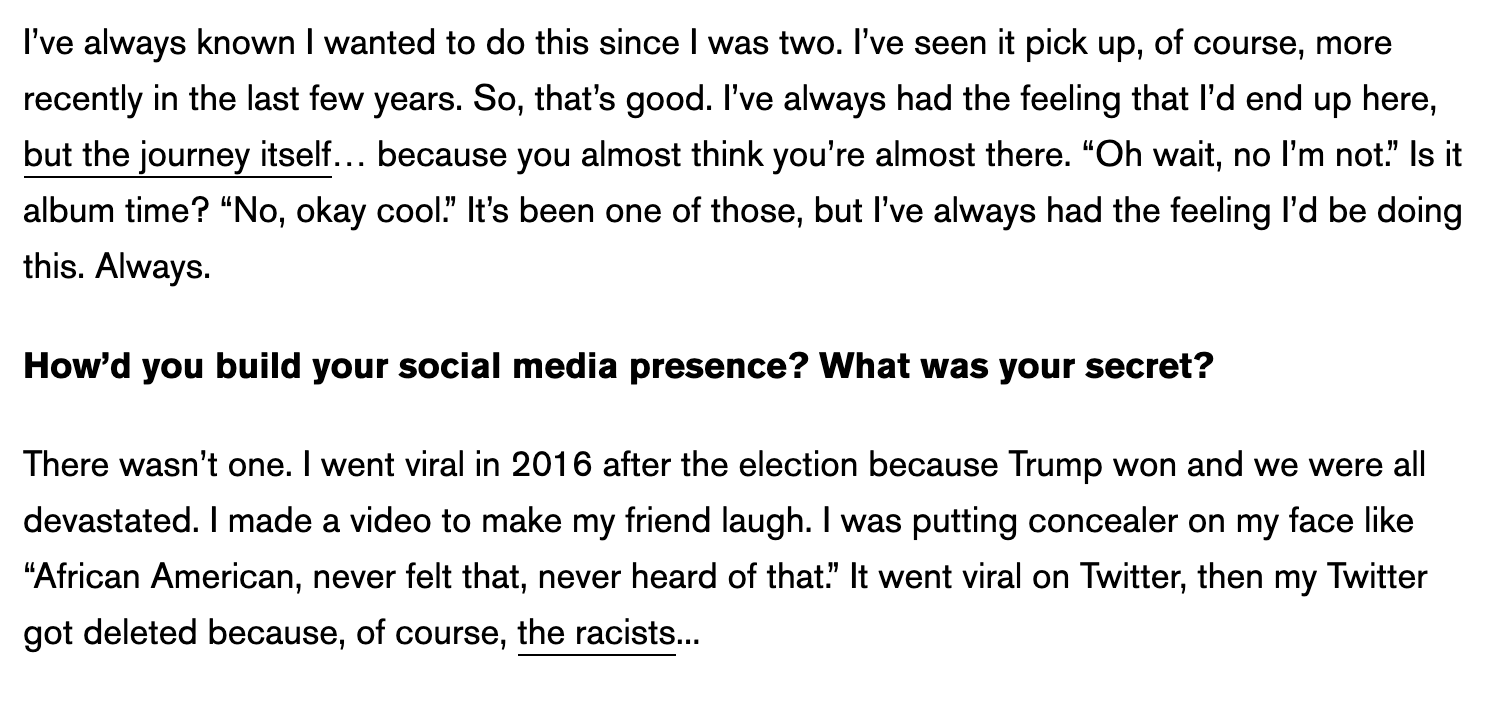 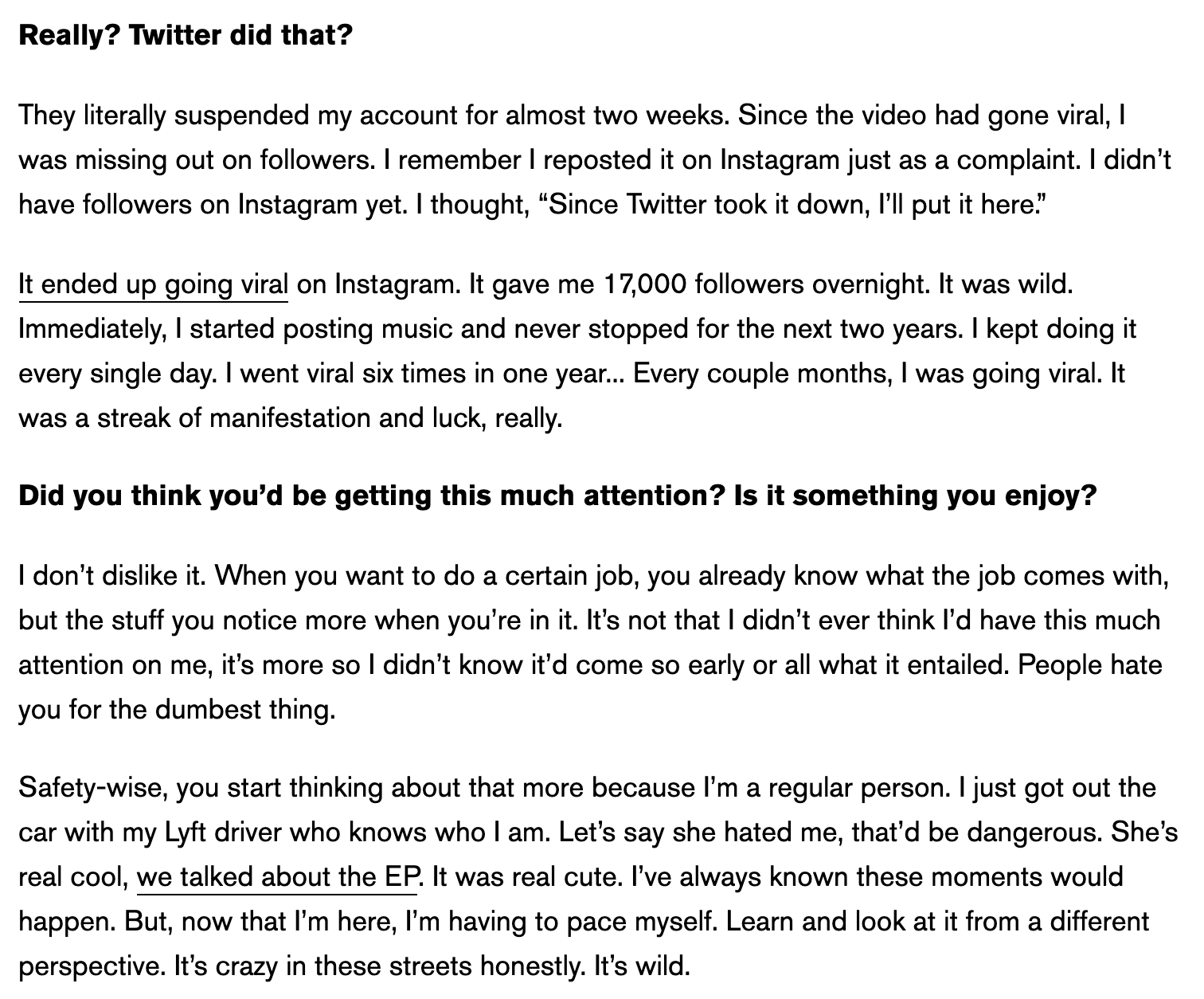 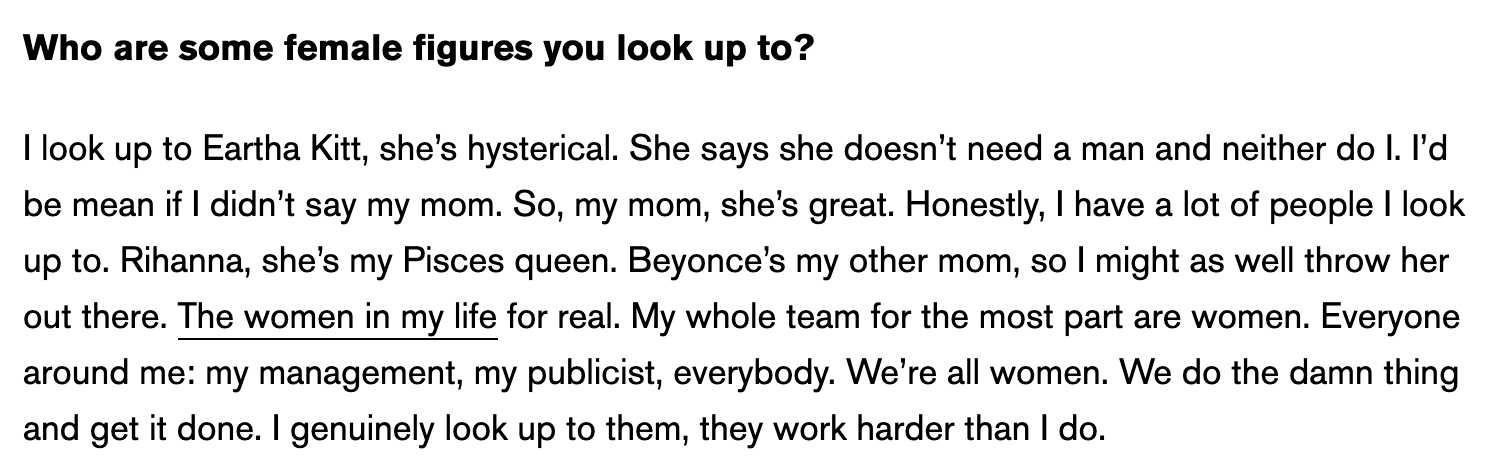 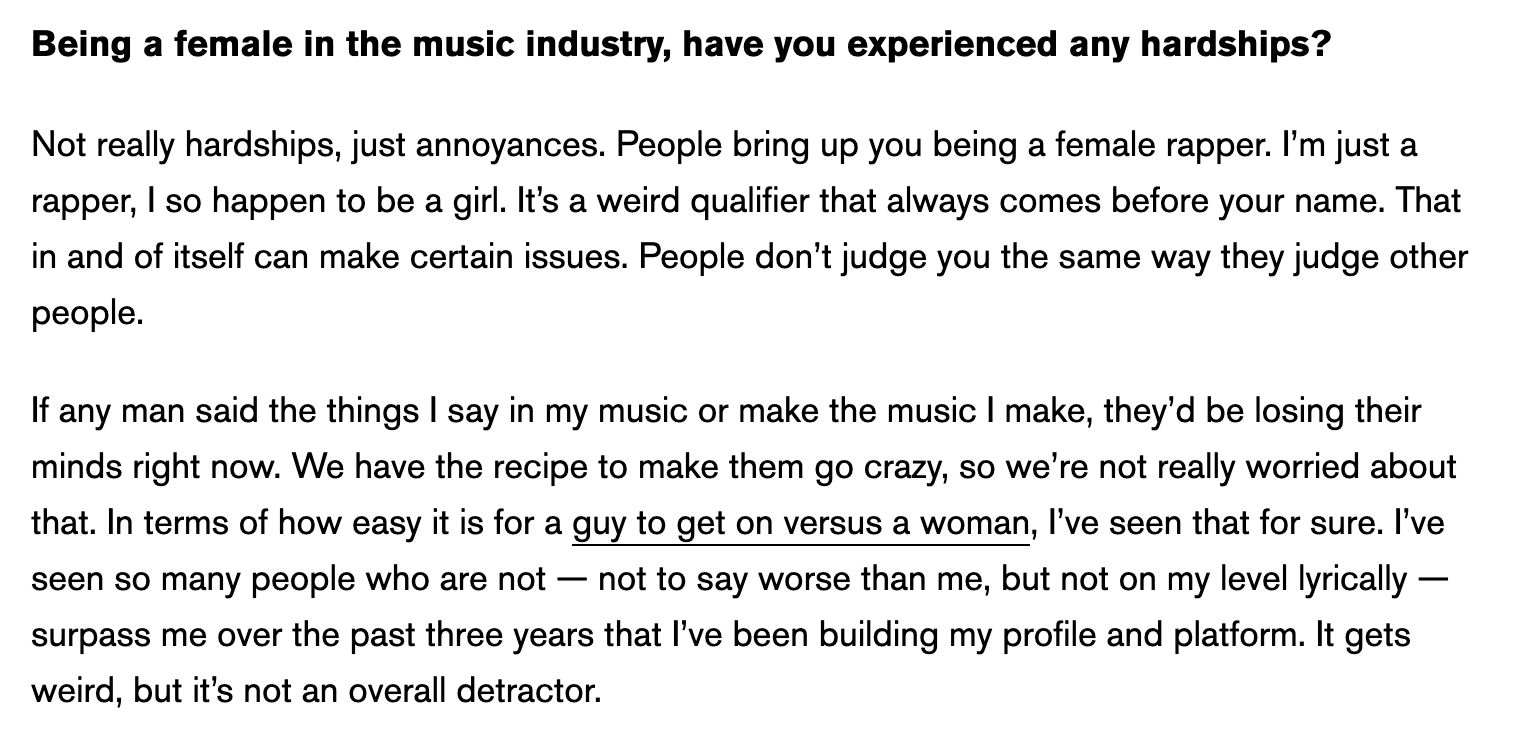 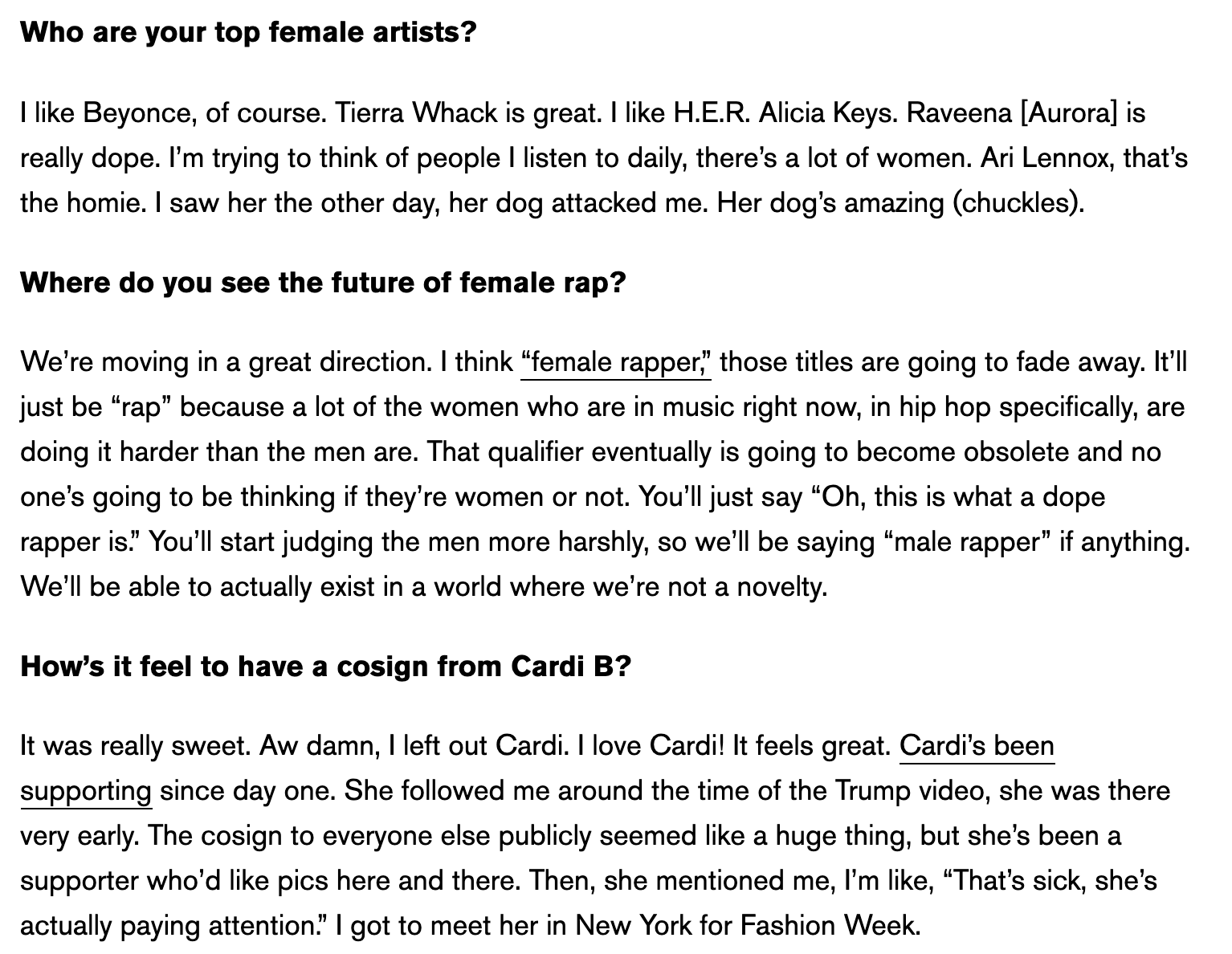 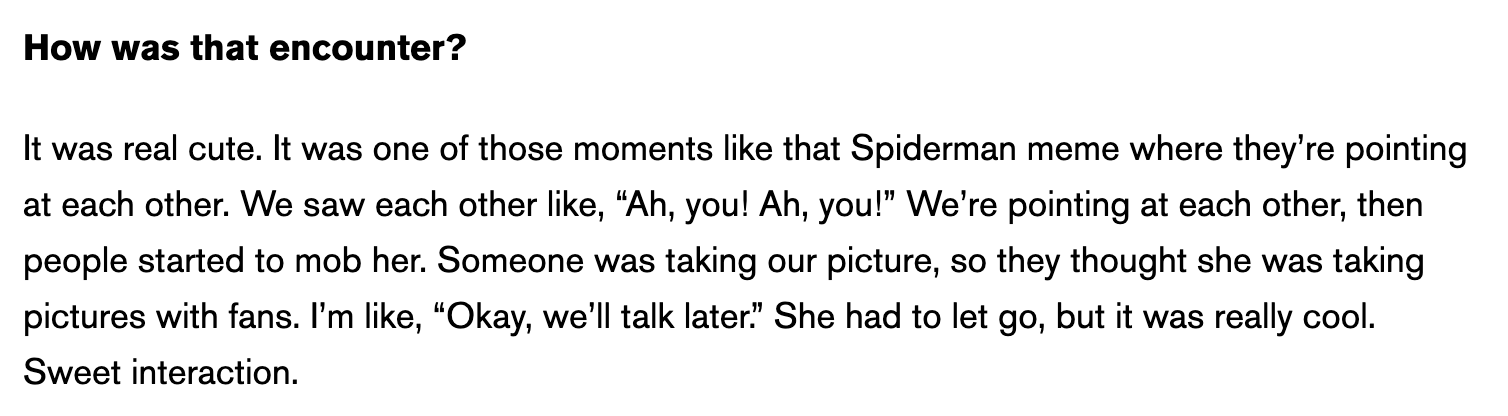 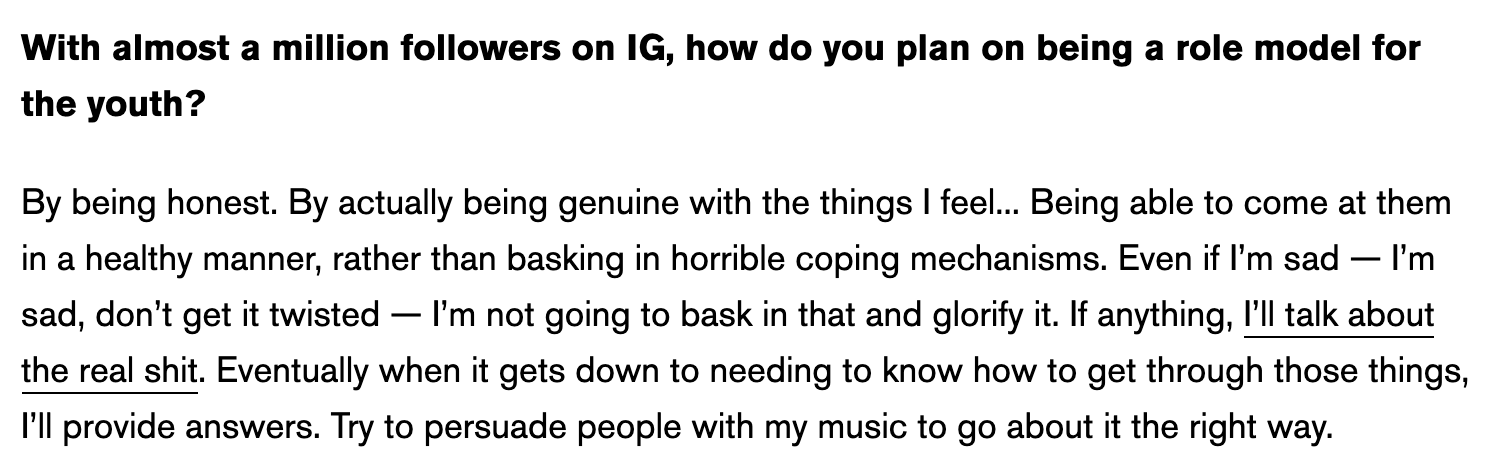 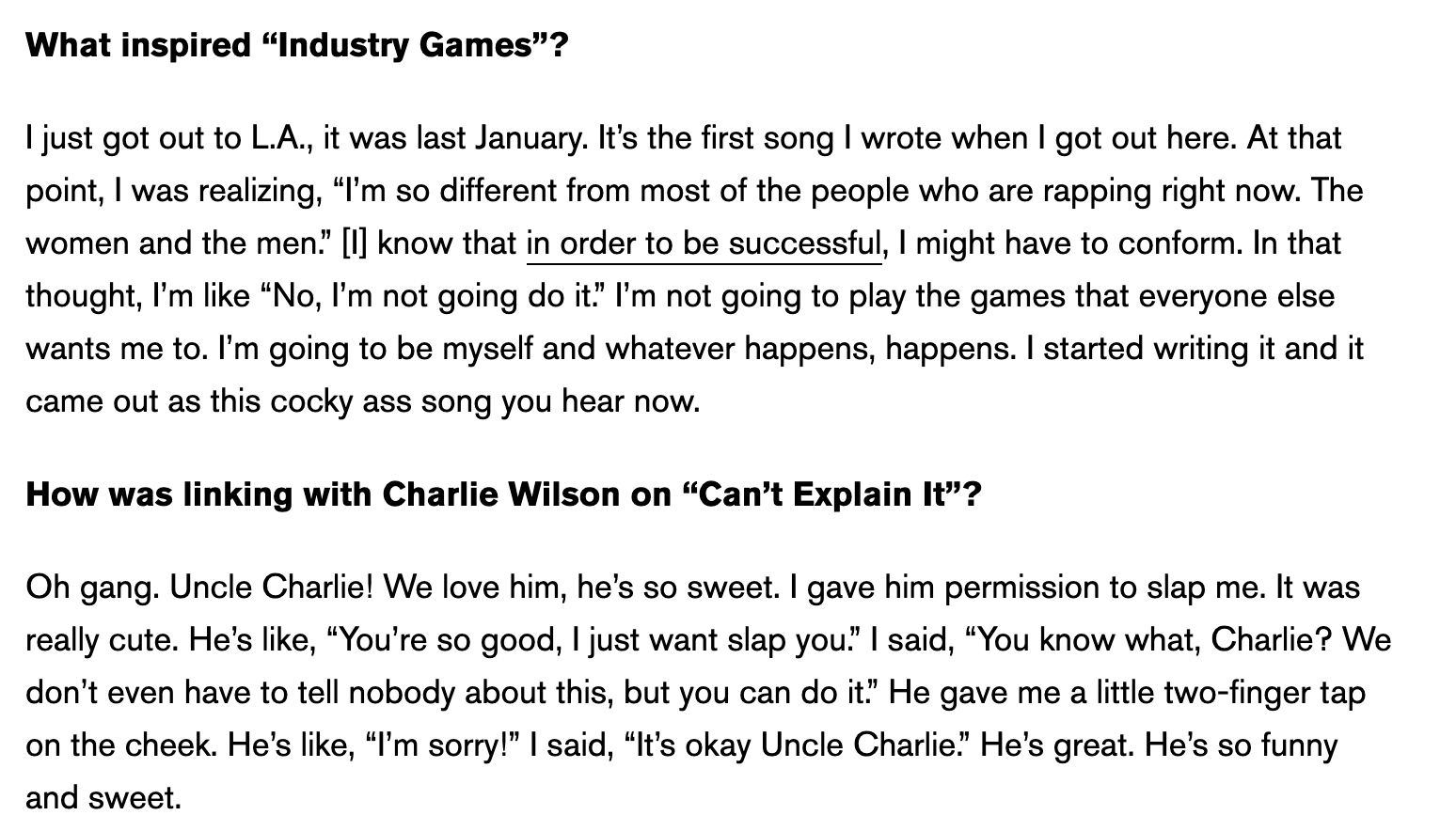 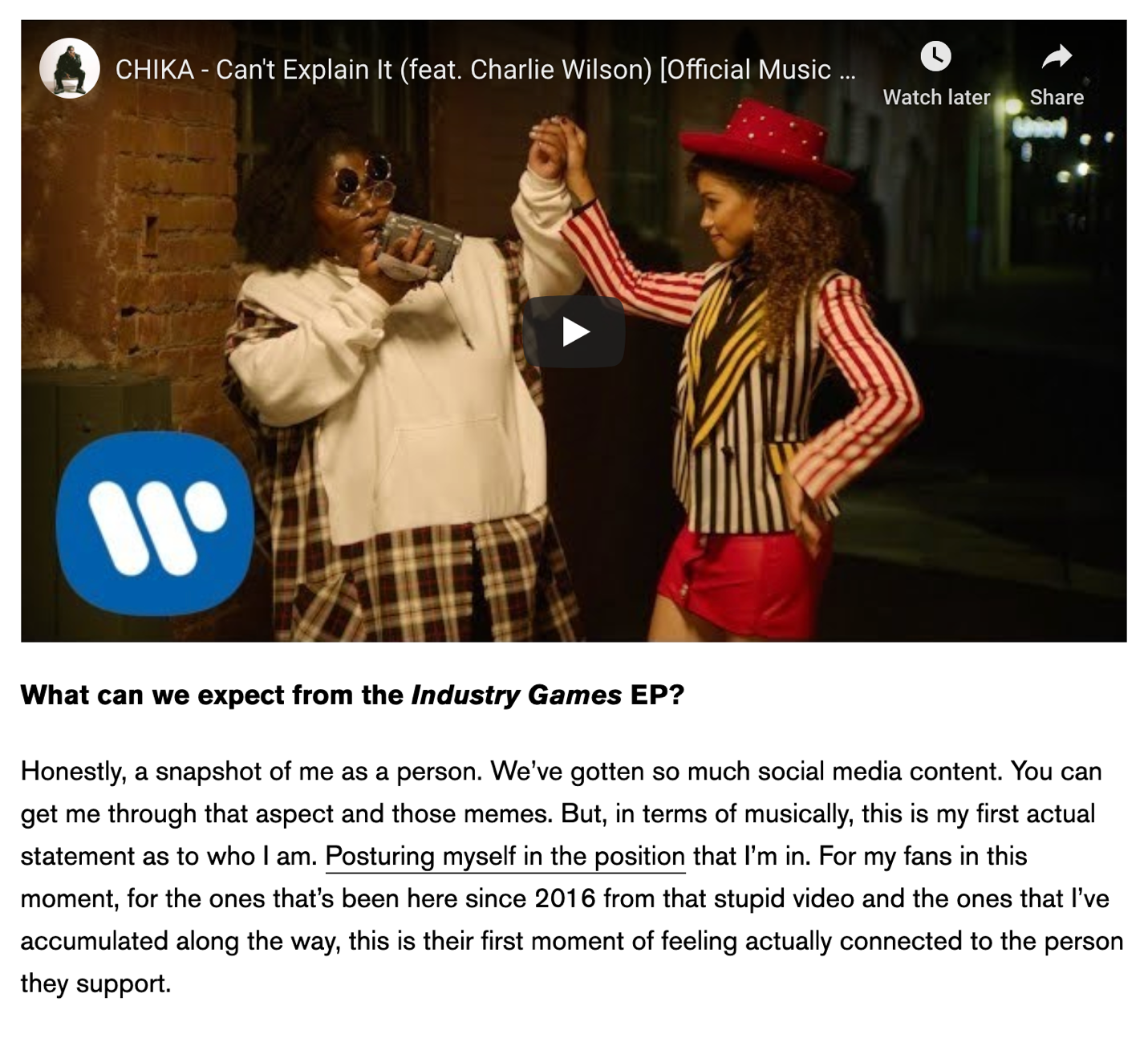 https://twitter.com/revolttv/status/1242899077408292864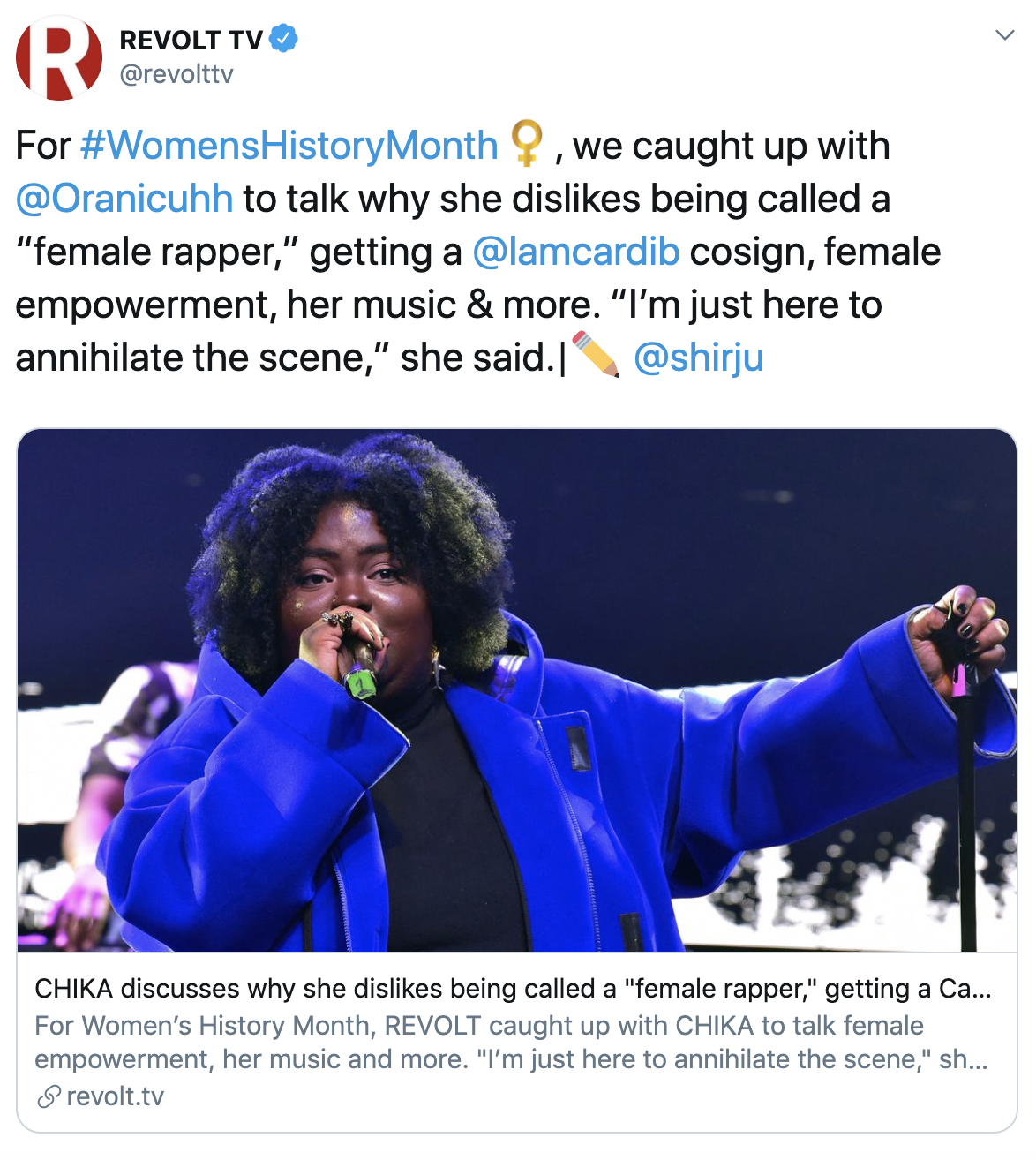 